 СОВЕТ  ДЕПУТАТОВ СЕЛЬСКОГО  ПОСЕЛЕНИЯ БОГОРОДИЦКИЙ  СЕЛЬСОВЕТ Добринского муниципального района   Липецкой  области40-я  сессия  IV созываР Е Ш Е Н И Е19.06.2012                          ж.д.ст.Плавица                                       102-рсО санитарном состоянии и благоустройстве населенных пунктов сельского поселения Богородицкий сельсовет	Заслушав и обсудив информацию « О санитарном состоянии и благоустройстве населенных пунктов сельского поселения Богородицкий сельсовет», учитывая  рекомендации постоянной комиссии по  законности  , правовым вопросам , работе с депутатами, вопросам местного самоуправления и по делам семьи, детства, молодежи Совет депутатов сельского поселения Богородицкий сельсовет   Р Е Ш И Л:1. Работу администрации сельского поселения Богородицкий сельсовет по санитарному состоянию и благоустройству населенных пунктов  сельского поселения признать удовлетворительной.2.Главе сельского поселения повседневно осуществлять руководство вопроса благоустройства и санитарного состояния в населенных пунктах сельского поселения.Председатель Совета депутатовсельского поселения Богородицкий сельсовет                                А.И.ОвчинниковДОКЛАДО санитарном состоянии и благоустройству населенныхпунктов сельского поселения Богородицкий сельсовет. Одно из важнейших направлений в работе местного самоуправления занимает благоустройство населенных пунктов , широкое вовлечение населения в работу  по благоустройству  дворовых  и прилежащих территорий, создание материальных  стимулов  для улучшения  внешнего облика села.Исторически для  основной массы сельского поселения  характерна  бытовая  неустроенность. Комплексная застройка и благоустроенность сельских поселений  выполнена на 52%.Не весь жилищный фонд сельского поселения имеет  элементарных   коммунальных удобств.Из-за недостатка  финансирования  не в полном объеме производится капитальный  объем и ремонт дорог, слабо развивается  вся сеть , не  производится  своевременный  ремонт  дорог, не полностью оснащены  уличным освещением.Запланированое благоустройство ул.Богородицкой с.Богородицкое продолжается и по настоящее время обсыпка дорог ведется. В течении года  ведется работа  по ремонт дорог. В апреле-мае производился  ямочный ремонт дорог в п.Плавица, в июле планируем  ремонт дороги по ул.Зёлёная -параллельно с увеличением количества светильников будут идти работы по реконструкции и ремонту уже имеющихся светильников уличного освещения.- определённая работа проводится по озеленению и цветочному оформлению населённых пунктов поселения, наведению порядка в зелёных зонах Богородицкого сельсовета. Создание целевой системы озеленения внесёт значительный вклад в благоустройство, внешний облик села.-улучшение санитарного состояния сел администрации, так как будет регулярно проводиться санитарная очистка территории, выявляться  и ликвидироваться стихийныемусорные свалки , производиться вывоз ТБО , поддерживаться санитарное состояние полигона. На сходе граждан  решили с каждого домовладения собрать по 200 рублей на благоустройство- пока судить рано , на собранные деньги планируем  установить ещё одну детскую площадку.Но за чистотой и порядком обязан следить каждый житель. Которому дорого лицо своего дома ,территории вокруг дома и приусадебного участка Следует считать грубейшим нарушением санитарных норм , когда мусор выбрасывается на улицу , на проезжую часть, в посадки, с балкона.Каждую пятницу на свалке бытовых и промышленных отходов проводить уборку мусора , со свалке летит на ближайшие огороды .Жители приходят а администрацию с жалобами, поэтому надо усилить контроль по свалке мусора.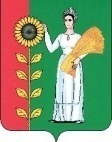 